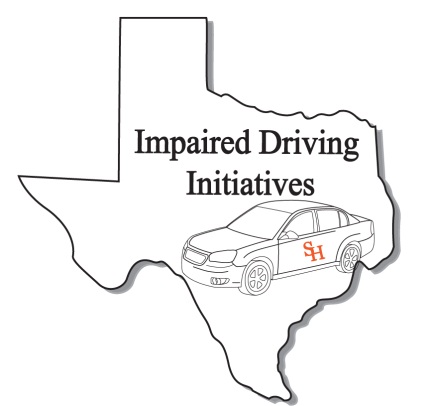 Personal InformationName: 									Last	 		First 			MITCLEOSE PID: 			IACP DRE Number: 				Date of Birth:				Home Address* 								Street or Box NoCity 				State				ZipWork Phone:						Fax Number:						Cellular Phone 						Email Address: 								Peace officer Status:  Full Time: 	          Reserve: 	        Cadet:	   Other: 		(if you are a peace officer, check the appropriate box. This is for your TCOLE records)Agency/ Company InformationAgency/Company Name: 							 Agency Address: 								Street or Box NoCity			 State 			ZipJob Title: 					Course InformationCourse Title 	DRE Recert		  Credit Hours:	8		Starting Date: March 20, 2017Ending Date: 	March 20, 2017			Course Location: Harris Co. Sheriff’s Training Academy	                        			2316 Atascocita Rd. 					Site Address	Humble			TX			77396	City				 State 			ZipDRE RecertificationHumbleMarch 20, 2017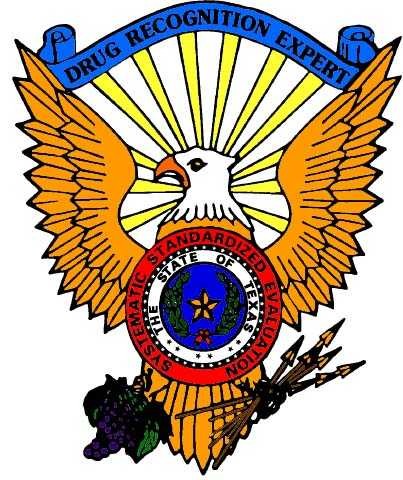 After completing application, please e-mail to DRE@SHSU.edu or Fax to 936-294-3263Signature: 							  Date: Sign: 				